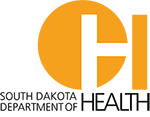 South Dakota Statewide Trauma Conference AgendaTuesday, September 27th, 2022- Day 1Tuesday, September 27th, 2022- Day 1Tuesday, September 27th, 2022- Day 1TIME		PRESENTATION		PRESENTATION0730-0800Registration/BreakfastRegistration/Breakfast0800-0815WelcomeWelcome0815-0830ACS COT UpdateACS COT Update0830-0900“Things That May Make You Change Your Practice” (Best practice updates)“Things That May Make You Change Your Practice” (Best practice updates)0900-1000“Top 10 Ways to Kill Your Patient”“Top 10 Ways to Kill Your Patient”1000-1030BREAKBREAK1030-1200 (30-minute sessions)Breakout Session I- TC/RN/EMS/RegistrarHow to survive the Trauma RegistryHow to survive the daily grind “tips and tricks”How to survive the SDDOH designation “site visit”Breakout Session I- ProvidersWhat does a Trauma Program Manager do?What does a Trauma Medical Director do?Round table- open discussion1200-1300LUNCHLUNCH1300-1430Breakout Sessions II TC/RN/EMS/Registrar (15-minute sessions)Who is my TMD? (engagement)What does Process Improvement mean?What charts need to be reviewed?What does “Loop Closure” mean?Examples of the PI ProcessBreakout Sessions II Providers (30-minute sessions)What does Process Improvement mean?How do I review my partners case?Examples of the PI Process1430-1500Review of PI Call TakeawaysReview of PI Call Takeaways1500-1530BREAK BREAK 1530-1645Case Review ICase Review I1645-1700Day Wrap-UpDay Wrap-Up1730SOCIALSOCIALWednesday, September 28th, 2022- Day 2Wednesday, September 28th, 2022- Day 2TIMEPRESENTATION0730-0800Breakfast/Registration0800-0900DOH Update- EMS Field Triage Update/EMS Projects0900-0930EMSC Update0930-1000State Telehealth Utilization Review1000-1020BREAK1020-1150Case Review II1150-1200Closing